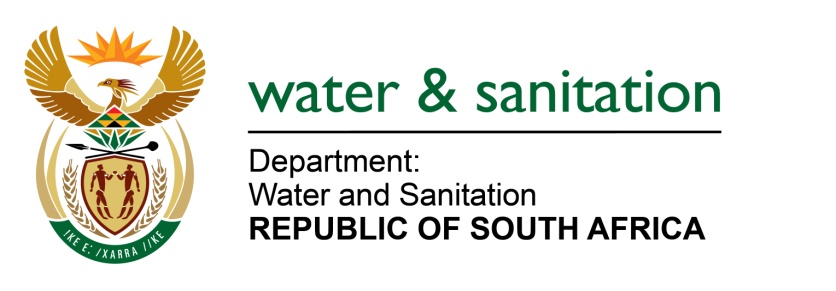 NATIONAL ASSEMBLYFOR WRITTEN REPLYQUESTION NO 847DATE OF PUBLICATION IN INTERNAL QUESTION PAPER:  31 MARCH 2017(INTERNAL QUESTION PAPER NO. 12)847.	Mr T J Brauteseth (DA) to ask the Minister of Water and Sanitation:(1)	What are the names of each (a) candidate that was shortlisted to fill the vacancy of the director-general in her department and (b) member of the panel that interviewed the specified persons;(2)	(a) what professional qualifications does the successful candidate (name furnished) have, (b) did the specified person meet the requirement to possess an NQF level 8 qualification as advertised, (c) what is the person’s experience in the water sector and (d) how many years of relevant experience does the person possess? NW912E ---00O00---REPLY:			Requesting the Honorable Member to refer to the response provided to NA 583.---00O00---